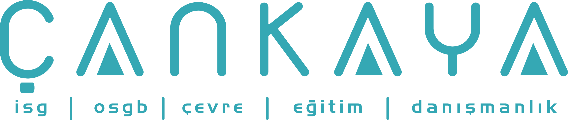 İŞBAŞI İSG KONUŞMALARI(TOOLBOX TALKS) No:  24                			        Sayfa No: 1/1                                                                                                   YENİ İŞÇİLERYeni işçiler geldiğinde, aşağıdakileri hatırlayın ve onların alışkanlıklarını ve geleceklerini nasıl değiştirebileceğiniz konusunda bir düşünün. Yeni işçiler, iş sahasındaki çoğu tehlikenin farkında değildir. Hatta, genel tehlikeleri bile bilmeyebilirler. Yeni işçiler, nasıl yapılması gerektiğini bilmedikleri bir takım işleri dahi halletmeye çalışabilirler. Yeni işçiler, tecrübeli işçileri örnek alırlar. Onlara öğrenme şansı verilirse, hemen kaparlar. Gösterdiğiniz örnekler çok önemlidir! Yeni işçiler sizin tutum ve davranışlarınıza özenir. İşi doğru şekilde yaparak, onlara doğru yolu gösterin! Eğer, yanlış veya emniyetsiz şekilde çalışmakta olan birini görürseniz, ona doğru olanı gösterin. Çoğu insan, bir işi yanlış da olsa, ilk öğrendikleri şekilde yaparlar! Uzun süreli kötü alışkanlıkları değiştirmek çok zordur. Yeni işçiler, sizin yanınızda çalışacaklar. Onların, her işi, en az sizin kadar güvenli çalışacaklarından emin olmanız, kendinizi daha güvende hissetmenize yol açacaktır.